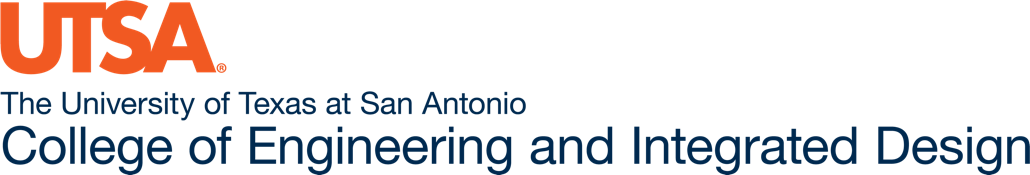 Department of Biomedical Engineering-Chemical Engineering Program Fall           Spring            Summer              Year   # of credits Student Name: ______________________________________                                               (Please print)Faculty mentor:_____________________________                                              (Please print)Project description (to be filled out by the faculty mentor) Project Goals (to be filled out by the faculty mentor)By joining my lab, you are expected to do the following: To assess your performance during this research experience, the following criteria will be used:Breadth and Depth of Discipline - Demonstrate knowledge in one or more core Chemical Engineering areas. You are expected to utilize and integrate knowledge learned in various CME classes in your research experience. Communication - Communicate effectively (orally and in writing). Summarization of literature and laboratory results orally in laboratory meetings and/or in discussions with your mentors is part of CME 470x. A written report at the end of this experience that summarizes what you have learned is required. Presenting your findings in a local or national symposium will be required.  Information Literacy - Effectively (thoroughly) search, evaluate and cite the appropriate literature. Participation in the CME470x class requires students to gain a working knowledge of their project area through the reading of primary literature. This reading assumes a fundamental understanding of core Chemical Engineering knowledge areas. Quantitative and Symbolic Reasoning - Apply appropriate quantitative tools to data. Mathematics and statistical methods are required subjects for the Chemical Engineering major. The application of symbolic logic, mathematical modeling, graphic analysis and statistical methods are universally applied in Chemical Engineering. Thinking Critically and Creatively-The ability to appreciate the importance of a specific problem area is a sophisticated skill, which develops with maturity. The CME 470x course will enable the student to start to develop such skills. Self in Society - Be aware of the implications and significance of Chemical Engineering (results, etc.) to society. During participation in this CME 470x research study, students are evaluated on demonstrating their awareness of the implications and impact of Chemical Engineering issues on individuals and society. Additionally, students are asked to defend their posters and presentations in relationship to the implications of their work to societal impacts and needs. Name of student:   ______________________________________                                                                (Please print)Signature of student:_____________________________________Date: ____________________________Name of faculty mentor:   ______________________________________                                                                (Please print)Signature of faculty mentor: _____________________________________Date:Contract for CME 470x Research Studies in Chemical Engineering 